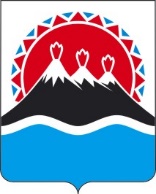 МИНИСТЕРСТВО ФИНАНСОВ КАМЧАТСКОГО КРАЯПРИКАЗг. Петропавловск-КамчатскийПРИКАЗЫВАЮ:Внести в приказ Министерства финансов Камчатского края от 15.05.2009 № 57 «Об аттестационной комиссии при Министерстве финансов Камчатского края» следующие изменения:1) в части 3 слова «ЕРЕМЕНКО Инне Алексеевне» исключить, слова «(на период временного отсутствия Еременко Инны Алексеевны)» исключить;2) в приложении 1:а) наименование должности Филатовой Ольги Васильевны изложить в следующей редакции «заместитель Министра – начальник отдела правового и кадрового обеспечения Министерства финансов Камчатского края»;б) вывести из состава аттестационной комиссии при Министерстве финансов Камчатского края Еременко Инну Алексеевну;в) наименование должности Мишариной Александры Вадимовны изложить в следующей редакции «референт отдела государственной службы Главного управления государственной службы Администрации Губернатора Камчатского края»;г) ввести в состав аттестационной комиссии при Министерстве финансов Камчатского края Сафронова Сергея Владимировича – ведущего консультанта отдела правового и кадрового обеспечения Министерства финансов Камчатского края, секретаря комиссии;д) слова «общественного совета при Министерстве финансов Камчатского края, образованного в соответствии со статьей 16.1 Закона Камчатского края от 05.03.2010 № 386 «Об общественной палате Камчатского края» заменить словами «Общественного экспертного совета по экономической политике и финансам в Камчатском крае».[Дата регистрации]№[Номер документа]О внесении изменений в приказ Министерства финансов Камчатского края от 15.05.2009   № 57 «Об аттестационной комиссии при Министерстве финансов Камчатского края»Министр финансовКамчатского края[горизонтальный штамп подписи 1]А.Н. Бутылин